キンダーカウンセラー紹介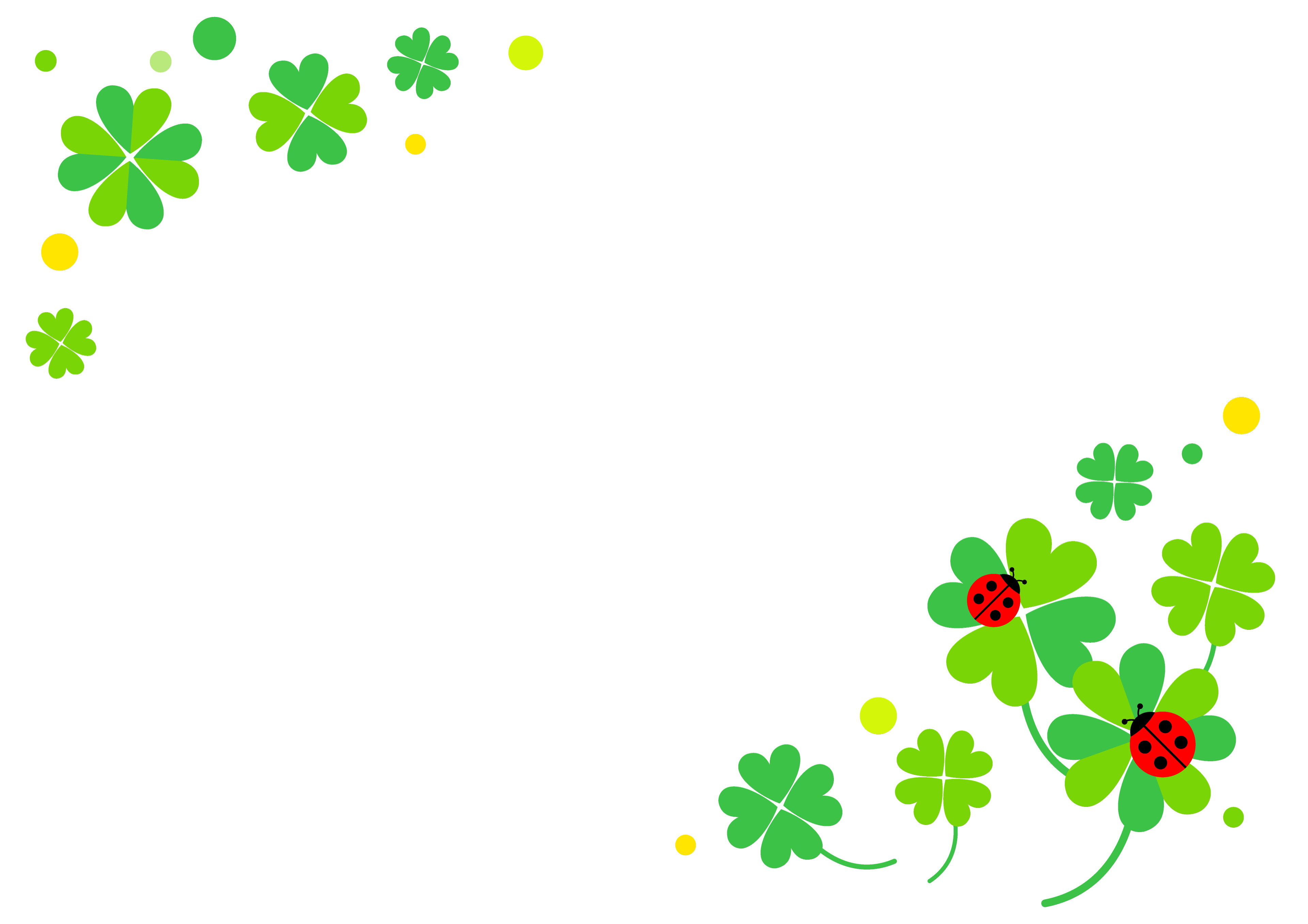 お気軽に担任の先生または事務所へお問い合わせください。　　　　　　　保護者カウンセリングの申込先は保育園です。 　☆保育園訪問時に各クラスの様子を一緒に活動しながら見させていただくことがございます。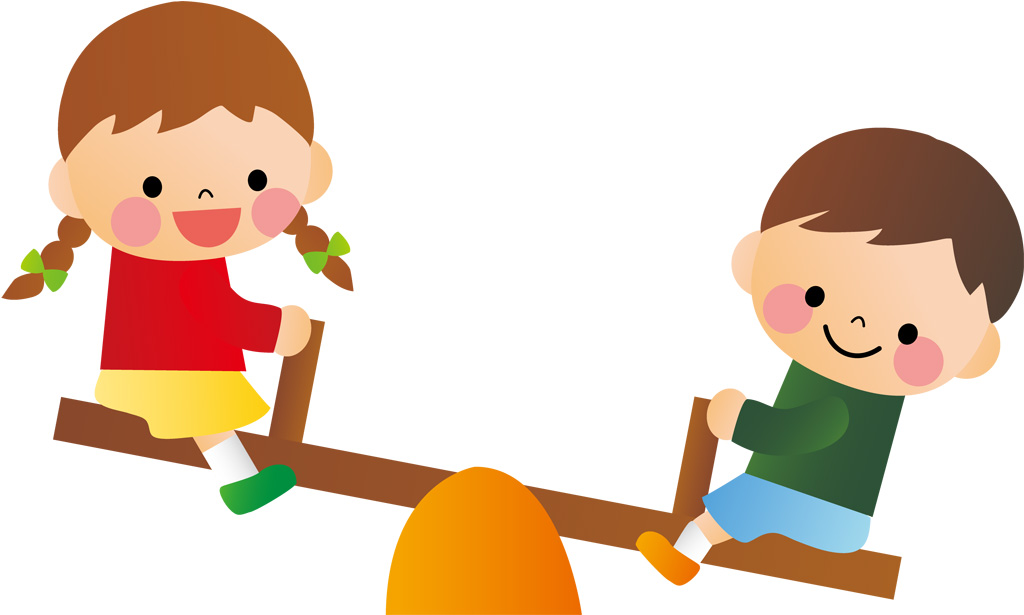 ご了承ください。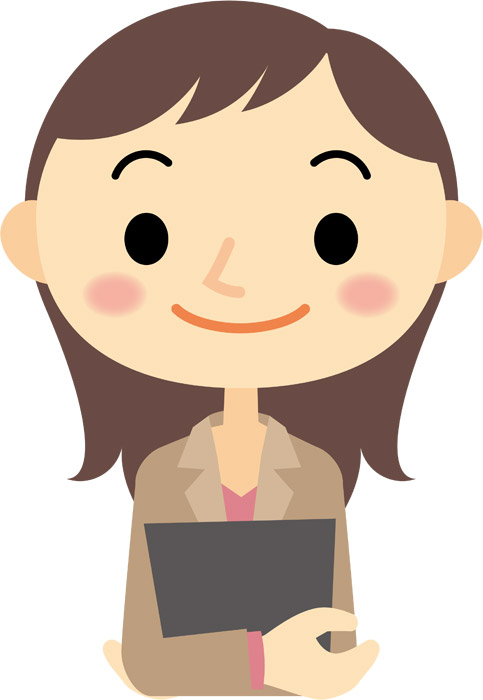 ○○保育園　キンダーカウンセラー□□△△（ふりがな）　子育ての悩みやお子様に関して気になることについて，一緒に考えてまいります。　相談内容はどんなことでもかまいません。　相談申込をされる場合に，相談内容をお話していただく必要はございません。☆秘密厳守・相談無料です。　「保育カウンセリング通信」等にて，保育園への訪問日をお知らせいたします。